№ п/пНаименование товара, работ, услугЕд. изм.Кол-воТехнические, функциональные характеристикиТехнические, функциональные характеристики№ п/пНаименование товара, работ, услугЕд. изм.Кол-воПоказатель (наименование комплектующего, технического параметра и т.п.)Описание, значение1ТренажерСО 6.01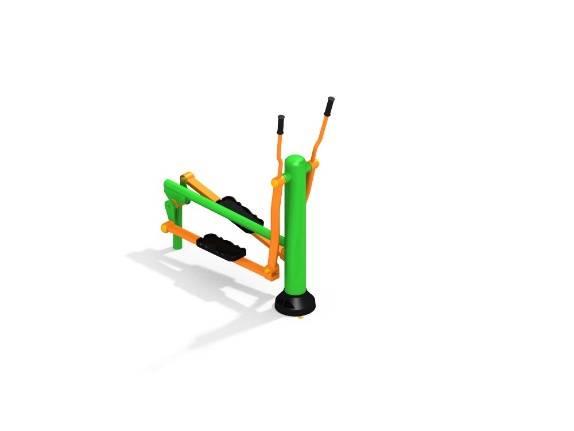 Шт. 11ТренажерСО 6.01Шт. 1Высота (мм) 1450(± 10мм)1ТренажерСО 6.01Шт. 1Длина (мм)1240(± 10мм)1ТренажерСО 6.01Шт. 1Ширина (мм) 430 (± 10мм)1ТренажерСО 6.01Шт. 1Применяемые материалыПрименяемые материалы1ТренажерСО 6.01Шт. 1Элементы тренажераНесущая стойка - металлическая труба диаметром не менее 132 мм с толщиной стенки не менее 5 мм, на постаменте под бетонирование выполненным из металлического листа толщиной не менее 4 мм. Сверху стойка заварена металлической заглушкой. Задняя опорная стойка - металлическая труба диаметром не менее 57 мм с толщиной стенки не менее 3,5 мм. Маятники выполнены из труб диаметром не менее 32 мм и 57 мм с толщиной стенки не менее 3,5 мм. Сверху на ручки маятника установлены резиновые ручки.  Основание маятника выполнено из трубы сечением не менее 30х60 мм с толщиной стенки не менее 2,5 мм и металлического листа толщиной не менее 2,5 мм. На основания маятника крепятся пластиковый ногоступы. Все шарнирные узлы имеют подшипники качения закрытого типа.НазначениеТренажер уличный однопозиционный, предназначен для тренировки и укрепления мышц и суставов ног и поясницы, увеличения эластичности соединительных тканей. Ходьба на тренажере тренирует дыхание, способствует улучшению работы сердечнососудистой системы, ускорению кровообращения и обеспечивает интенсивное обогащение мышц кислородом. Тренажер способствует комплексному развитию тела, помогает улучшить координацию движений.Принцип действияИмитатор ходьбы на лыжах «Орбита» рассчитан на тренировку одного пользователя. Пользователь ставит ноги на специальные подножки и, удерживаясь за вертикальные рукоятки, шагает, сгибая ноги в коленях, помогая себе руками, движениями вперед и назад, как при ходьбе. Такие упражнения развивают координацию движений, и укрепляют мышцы и суставы тела.МатериалыМеталл покрашен полимерной порошковой краской. Заглушки пластиковые, цветные. Все метизы оцинкованы.